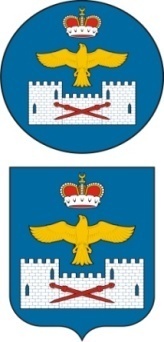 СОБРАНИЕ ДЕПУТАТОВ МУНИЦИПАЛЬНОГО РАЙОНА «ЛАКСКИЙ РАЙОН» 
РЕСПУБЛИКИ ДАГЕСТАНРЕШЕНИЕот  октября   2021 г.   № девятого    заседания Собрания депутатов МР «Лакский район»  Республики Дагестан седьмого  созываО внесении изменений и дополнений в бюджет муниципального района "Лакский район"Рассмотрев проект «О внесении изменений и дополнений в бюджет МР «Лакский район» на 2021г.», Собрание депутатов муниципального района «Лакский район»РЕШИЛО:1. УО - на основании  уведомления Министерства образования и науки РД№23 от 17.08.2021года увеличить расходы на выплату пособия детям-сиротам и детям, оставшимся без попечения родителей на сумму 450,0т.р. и отразить расходы по кодам бюджетной классификации:075 1004 2230781520 3132.Из-за отсутствия налогооблагаемой базы уменьшить план по НДФЛ на 600,0т.р.и соответственно уменьшить расходы:Администрация МР «Лакский район» на 600,0т.р. по кодам бюджетной классификации:001 0502 9990040090 4143.МКДОУ «Кумухский детский сад» - за счет уменьшения расходов по видам расхода:244(225)на 25,0т.р.244(341)на 25,0т.р.244(345)на 80,0т.р.Увеличить расходы по виду расхода 244(310)на 130,0т.р.-для устранения недостатков  указанных в представлении АТК МР «Лакский район»4.Администрация МР «Лакский район» - за счет уменьшения расходов по виду расхода 243(225) на 279,7т.р.Увеличить расходы по видам  расхода: 244(225) на 64,0т.р.121(211)на 165,0т.р.129(213) на 50,7т.р.(для недопущения кредиторской задолженности по заработной плате и отчислениям во внебюджетные фонды).5.МКОУ «Кубинская СОШ» - за счет уменьшения расходов по видам расхода:112(212) на 20,0т.р.112(226) на 15,0т.р.244(222) на 20,0т.р.244(346) на 5,2т.р.Увеличить расходы по виду расхода 244(226) на 60,2т.р. монтаж видеонаблюдения и сигнализации в целях пожарной безопасности и антитеррористической  защищенности6.МКОУ «Кундынская СОШ» - за счет уменьшения расходов по видам расхода:112(212) на 15,3т.р.112(226) на 30,0т.р.244(343) на 30,0т.р.Увеличить расходы по виду расхода 244(226) на 75,3т.р. монтаж видеонаблюдения и сигнализации в целях пожарной безопасности и антитеррористической  защищенности7.МКОУ «Курклинская СОШ» - за счет уменьшения расходов по виду расхода 247(223) на 61,2т.р.Увеличить расходы по виду расхода 244(226) на 61,2т.р. монтаж видеонаблюдения и сигнализации в целях пожарной безопасности и антитеррористической  защищенности8.За счет уменьшения расходо :а)Администрация МР «Лакский район»на 1200,0т.р.по кодам бюджетной классификации:001 0502 9990040090 414б) КСП-по видам расхода:121(211) на 60,8т.р.129(213) на 18,2т.р.в)УСХ и Э по видам расхода:122(212) на 30,0т.р.242(221) на 10,0т.р.244(310) на 24,2т.р.Увеличить расходы:МКОУ «Карашинская ООШ» на 63,4т.р. по виду расхода 244(226)-монтаж видеонаблюдения и сигнализации в целях пожарной безопасности и антитеррористической  защищенностиМКОУ «Хурхинская СОШ» на 78,8т.р. по виду расхода 244(226) монтаж видеонаблюдения и сигнализации в целях пожарной безопасности и антитеррористической  защищенностиМКОУ «Хунинская ООШ» на 119,9т.р. по виду расхода 244(226) монтаж видеонаблюдения и сигнализации в целях пожарной  безопасности и антитеррористической  защищенностиМКОУ «Куминская ООШ»на 180,8т.р. по виду расхода 244(226) монтаж видеонаблюдения и сигнализации в целях пожарной  безопасности и антитеррористической  защищенностиМКОУ «Уринская ООШ»-на 52,0т.р. по виду расхода 244(226) монтаж видеонаблюдения и сигнализации в целях пожарной безопасности и антитеррористической  защищенностиМКОУ «Кундынская СОШ»на 200,0т.р. по виду расхода 247(223) в целях недопущения кредиторской задолженности по оплате электроэнергии МКОУ «Хунинская ООШ»на 64,2т.р.по виду расхода 244(343)МКУ «Архив» по видам расхода:111(211) на 106,5т.р.119(213)на 32,2т.р.111(266) на 71,0т.р.119(266) на 21,9т.р. (оплата труда и выходное пособие заместителя)МКУК «ЦК,МП,Спорта,Туризма и ЦБС» по видам расхода:111(211) на 63,4т.р.119(213) на 19,2т.р.ЦК111(211) на 78,4т.р.119(213) на 23,7т.р.ЦБС(На основании письма Министерства культуры РД№07-3277/8-07/21 от 30.09.2021года доведение средней заработной платы по Указу №597 до 26151,8р.)Администрация МР «Лакский район»(Опека) по видам  расхода :121(266)  на 109,8т.р.129(266) на 33,2т.р.(на выплату единовременного  поощрения в связи с выходом на пенсию)244(310) на 25,0т.р. (приобретение  компьютерной техники)9.ФО - за счет уменьшения расходов по видам расхода:121(211) на 89,3т.р.129(213) на 25,6т.р.Увеличить расходы по видам расхода:121(266) на 89,3т.р.129(266) на 25,6т.р. (на выплату единовременного  поощрения в связи с выходом на пенсию)10. МКУК «ЦК,МП,Спорта,Туризма и ЦБС» за счет уменьшения расходов по видам расхода :111(211) на 84,2т.р.119(213) на 25,4т.р.Увеличить расходы по видам расхода: 111(266) на 84,2т.р 119(266) на 25,4т.р.11.МКОУ «Каринская ООШ» счет уменьшения расходов по видам расхода:112(212) на 10,0т.р.112(226) на 10,0т.р.Увеличить расходы по виду расхода 244(344) на 20,0 т.р. на приобретение стройматериалов для ремонта школы.12.МКОУ «Унчукатлинская СОШ» - за счет уменьшения расходов  по видам расхода:247(223) на 73,2т.р.112(212) на 10,0т.р.112(226) на 5,0т.р.Увеличить расходы по видам расхода:244(226) на 45,2т.р.242(226) на 4,0т.р.244(310) на 10,2т.р.112(222)на 28,8т.р. («Точка роста»)13.МКУ «ЖКХ,С  и СЕЗ»-за счет уменьшения расходов по видам расхода:112(212) на 10,0т.р.112(226) на 15,0т.р.242(221) на 15,0т.р.244(310) на 50,0т.р.Увеличить расходы по виду расхода 244(226) на 90,0т.р.14.МКУ «ЕДДС» за счет уменьшения расходов по видам расхода:112(212) на 6,4т.р.112(226) на 3,0т.р.242(221) на 10,0т.р.244(344) на 5,0т.р.244(346) на 15,0т.р.Увеличить расходы по видам расхода:111(211) на 30,3т.р.119(213) на 9,1т.р. (для недопущения кредиторской задолженности по заработной плате и отчислениям во внебюджетные фонды).15.МКОУ «Хуринская ООШ» за счет уменьшения расходов по видам расхода:112(212) на 27,0т.р.112(226) на 13,0т.р.244(222) на 9,5т.р.Увеличить расходы по виду расхода 244(310) на 49,5т.р.16.МКОУ «Шовкринская ООШ» за счет уменьшения расходов по видам расхода :244(226) на 2,6т.р.244(222) на 5,0т.р.244(343) на 5,0т.р.244(349) на 5,0т.р.Увеличить расходы по виду расхода 244(310) на 17,6т.р. (для оснащения кухни)17.МКОУ «Щаринская СОШ»за счет уменьшения расходов по видам расхода:2244(343) на 10,6т.р.244(310) на 4,4т.р.852(291) на 6,0т.р.Увеличить расходы по виду расхода 851(291)(земельный налог) на 21,0т.р.18.МКУ «УО» за счет уменьшения расходов по видам расхода:112(212) на 40,0т.р.242(221) на 10,0т.р.244(222) на 46,0т.р.242(226)на 67,8т.р.244(346) на 15,0т.р.244(349) на 35,0т.р.Увеличить расходы по видам расхода:119(213) на 105,0т.р.247(223) на 108,8т.р.19. МКОУ «Кумухская СОШ»-за  счет уменьшения  расходов по видам расхода:244(226) на 82,8т.р.244(343) на 300,0т.р.244(344) на 50,0т.р.247(243)на 100,0т.р.112(212)на35,0т.р.244(342)на 70,0т.р.Увеличить расходы по видам расхода:244(346) на 132,8т.р.244(310) на 278,0т.р.242(226) на 227,0т.р.20.Администрация МР «Лакский район» - за счет уменьшения расходов по виду расхода 122(212) на 100,0т.р.увеличить расходы по виду расхода 244(346) на 100,0т.р.21.МКОУ «Хулисминская ООШ» за счет уменьшения расходов по видам расхода:112(212) на 11,2т.р.112(226) на 10,0т.р.244(225) на 50,0т.р.Увеличить расходы по видам расхода :244(226) на 21,2т.р.244(310)на 50,0т.р.Глава  МР «Лакский район»                                               Ю. Г.  Магомедов. 